Colorful Castle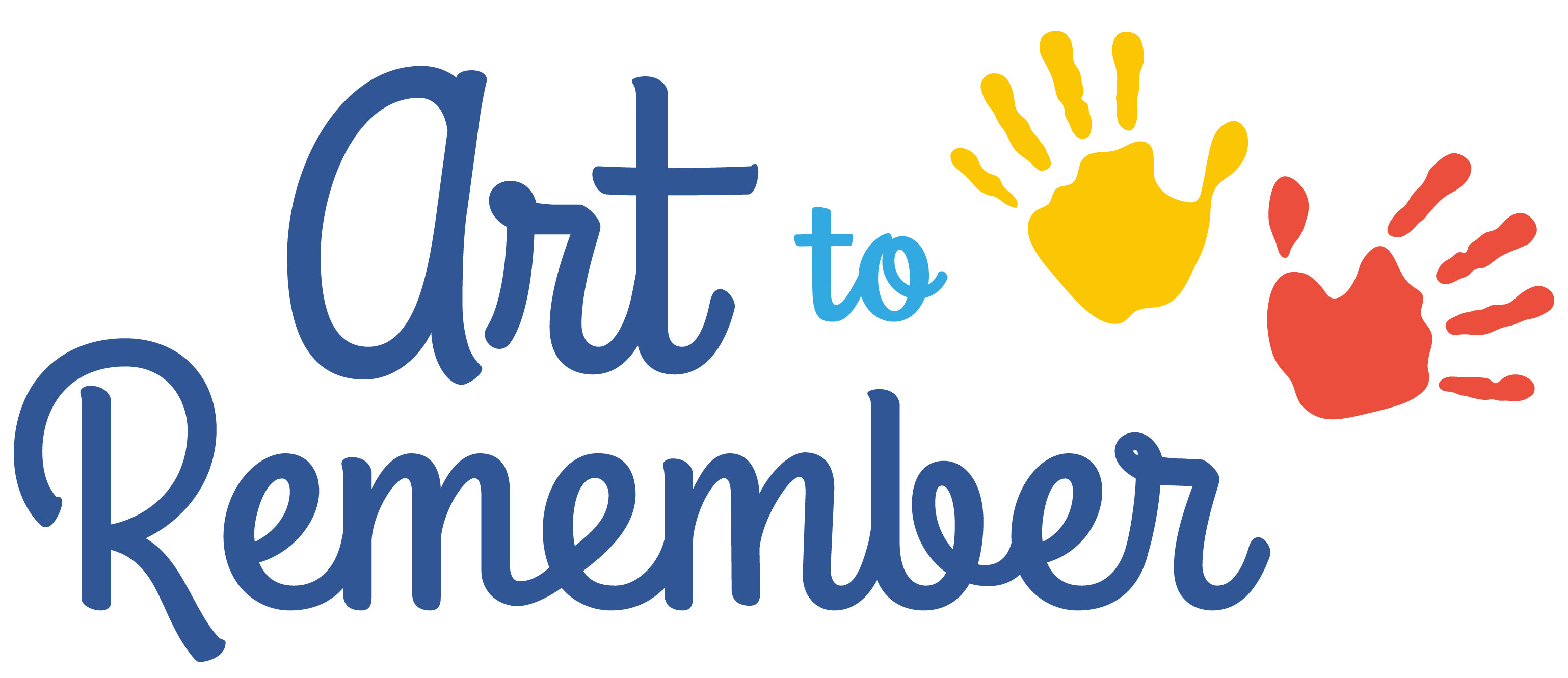 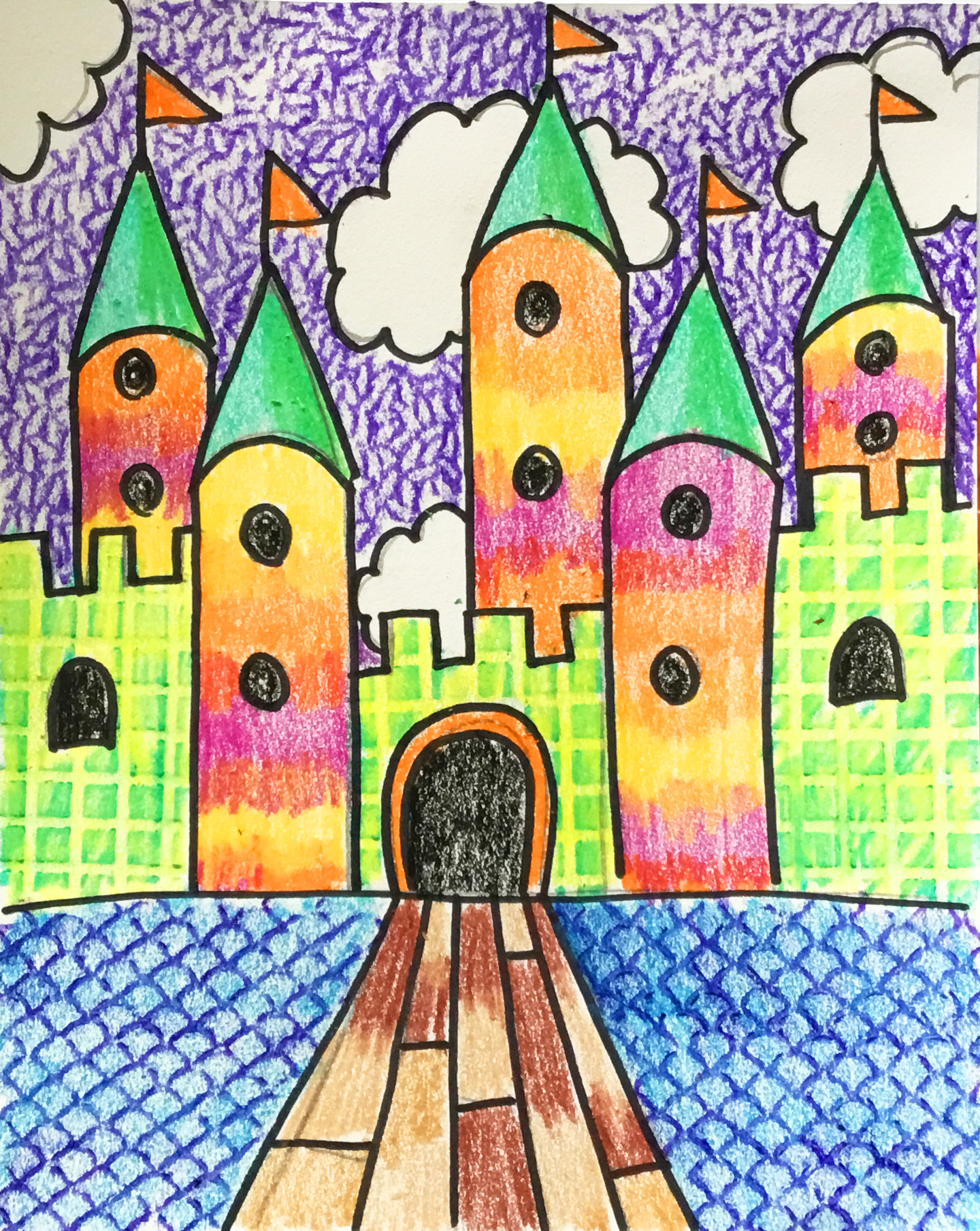 Objective: Students will draw a castle. They will also learn two ways to color with crayons including blending and texture techniques.Recommended for 2nd – 5th grade Open the Conversation:A person who designs buildings is called an Architect. In this lesson we will all become Architects because we will be designing a castle.  You will have the choice to use realistic or abstract colors on your drawing.  We will also be using a couple of techniques while coloring this work of art with crayons. Blending is when you take two colors on top of each other to create a new color. We will also be using plates to create texture on our paper as well.Step One:Students will create a drawing of a castle using pencil. Then, outline with permanent markers.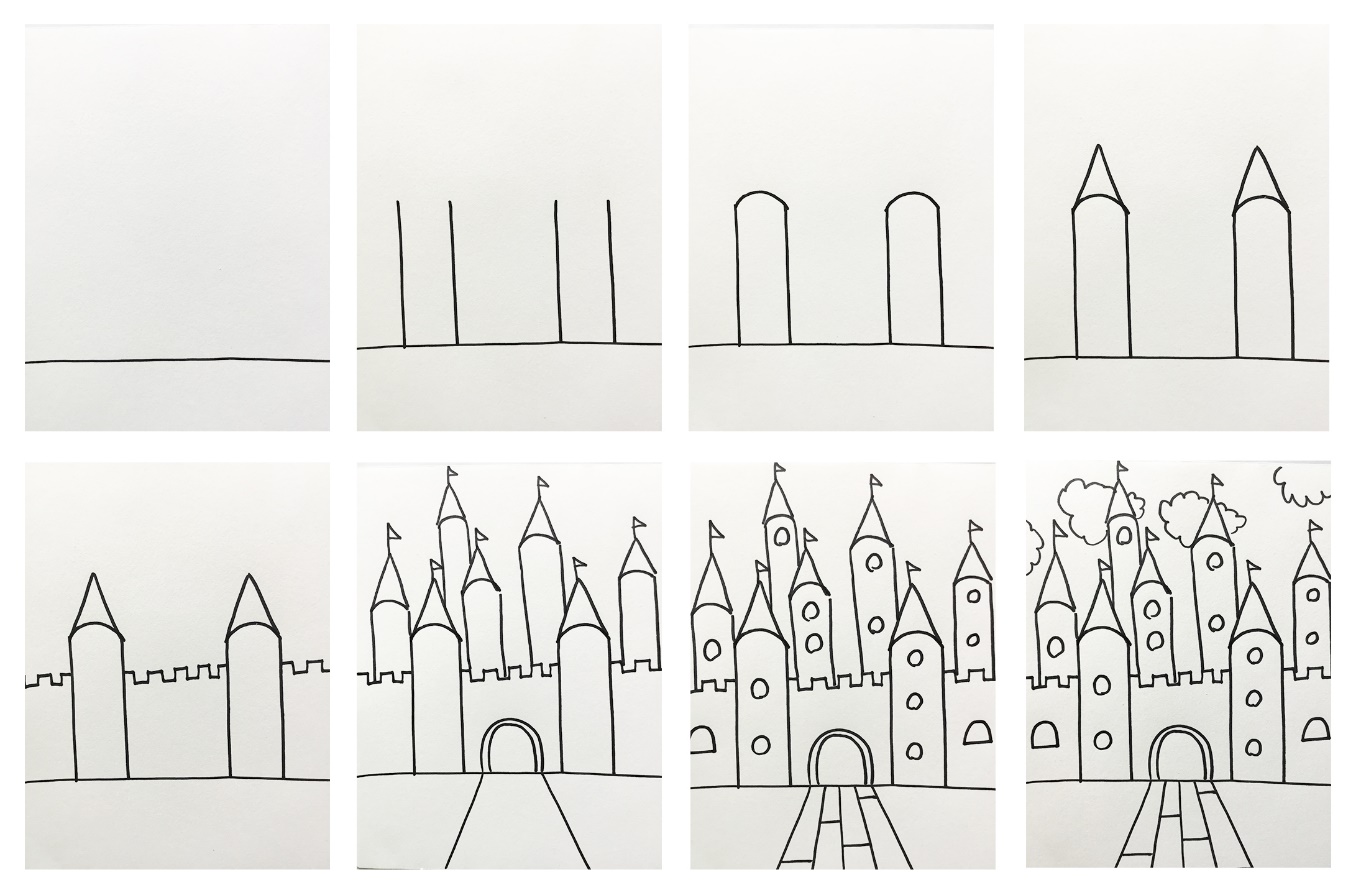 Step Two:Students will color in portions of the castle with blending techniques.Step Three:Students will color in portions of the castle using texture plates.  Elementary Art Lesson PlanMaterials:Provided by Art to Remember:PaperAdditional supplies: PencilPermanent MarkerCrayonsTexture Plates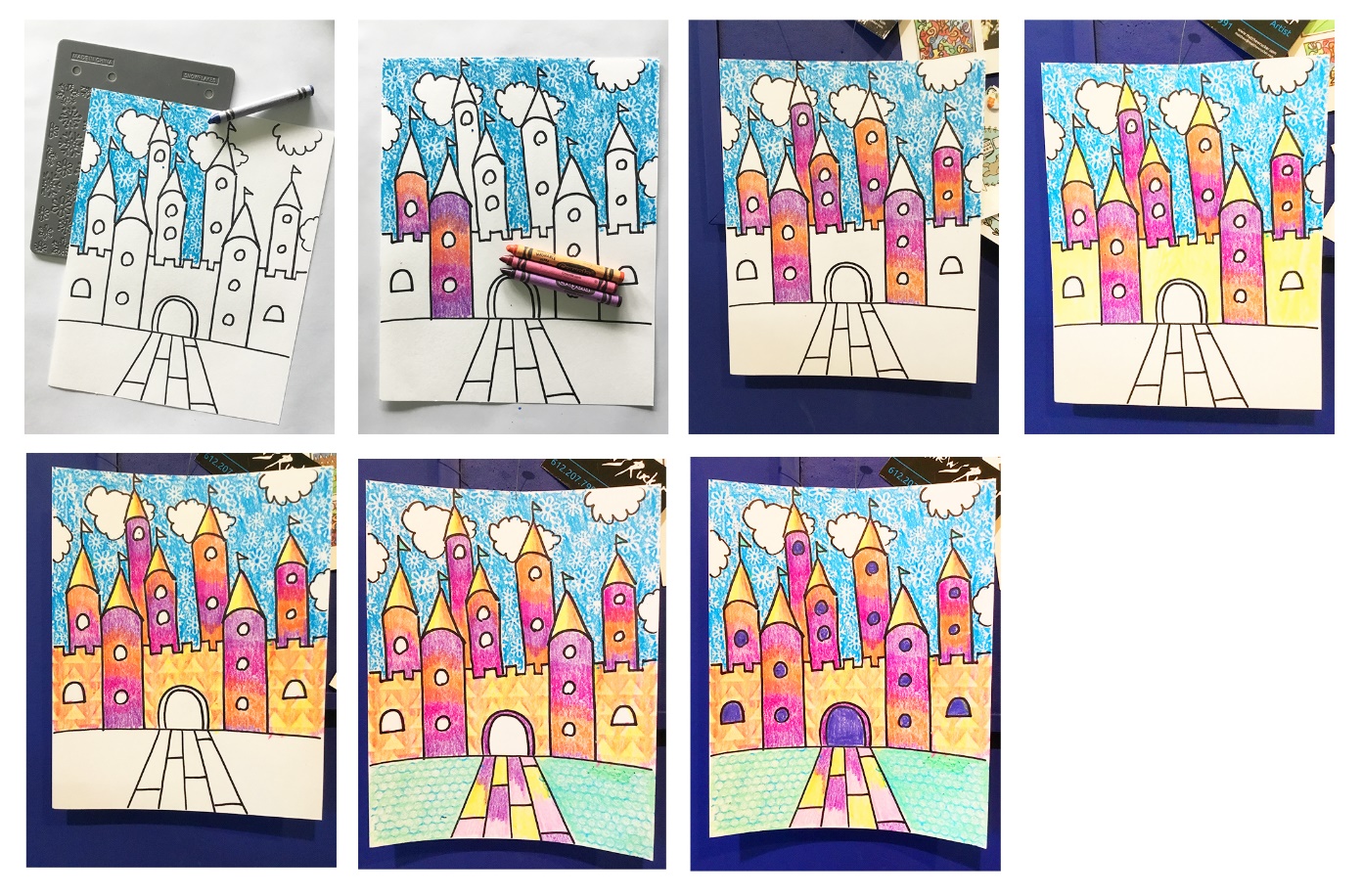 